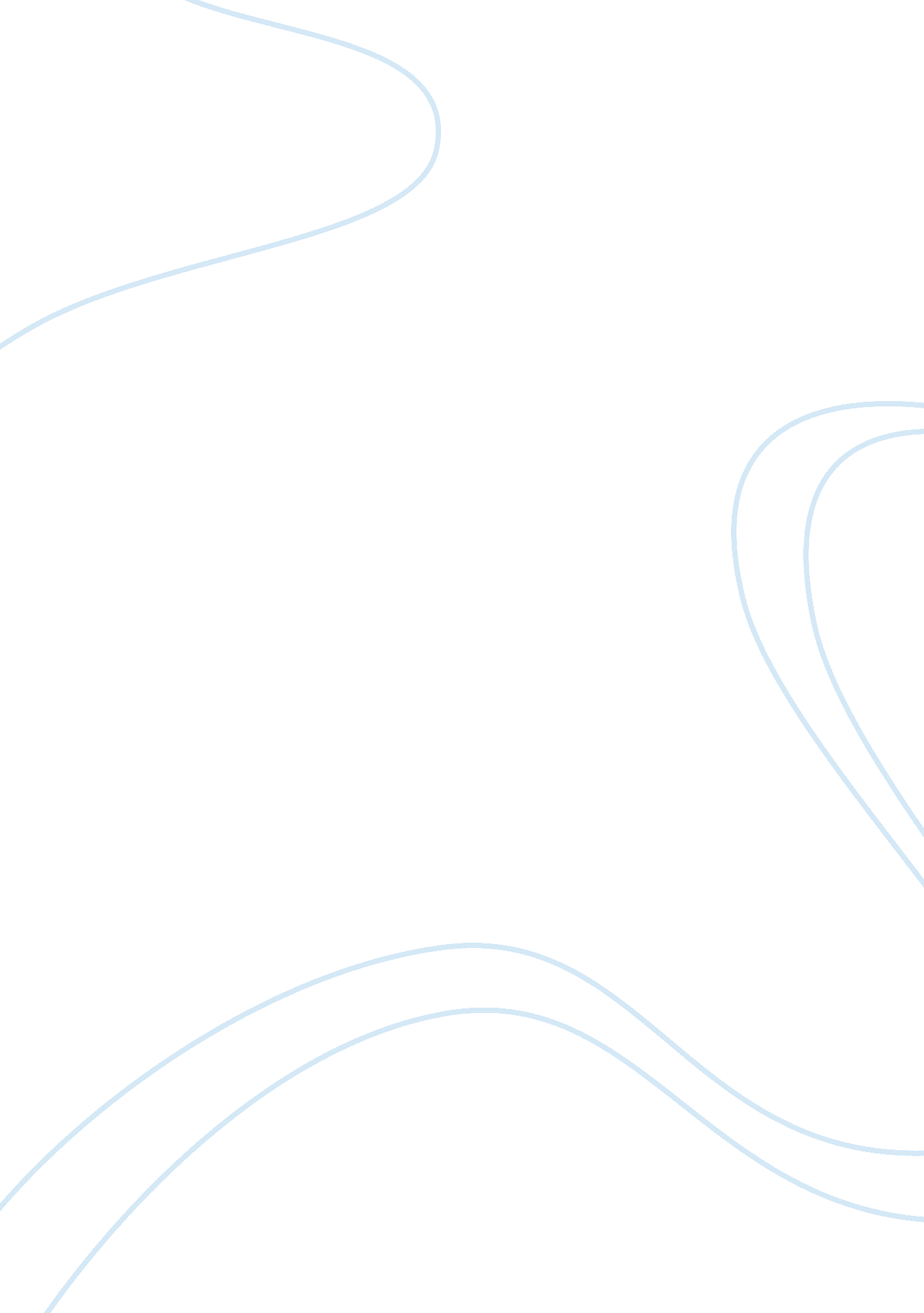 The debilitating effects of tv on childrenFamily, Children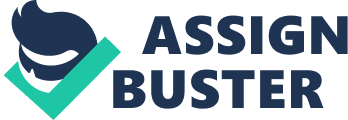 Subject: “ The Debilitating Effects of TV on Children” Topic: u02d2 The Debilitating Effects of TV on Children Author: Dolores Staggs Date: October 18, 2012 1: 15 AM J. Grohol (2009, September 9) “ The Debilitating Effects of TV on Children” The main arguments that the author is making are: TV can be very detrimental to the mental development of children and teenagers. And that it should only be allowed in moderation. Not “ whenever they want” and “ as much as they want. ” The main purpose of this article is: To show that Americans watch way too much TV and are raising their children in the same manner. Oblivious to its negative effects on their child's development. The evidence or facts the author uses in this article to support their arguments are: Researchers at Columbia's College of Physicians and Surgeons concluded in 2007, for example, that 14-year-olds who watched one or more hours of television daily " were at elevated risk for poor homework completion, negative attitudes toward school, poor grades, and long-termacademicfailure. '' Those who watched three or more hours a day were at even greater risk for " subsequent attention and learning difficulties,'' and were the least likely to go to college. The main conclusion[s]/inference[s] in this article are: Kids who watch TV are more likely to smoke, to be overweight, to suffer from sleep difficulties, and have otherhealthrisk. And are less likely to be successful. No child under age two should watch television at all, the Academy of American Pediatrics advised in 1998. The main assumptions underlying the author’s thinking are: Most parents tend to use TV as a babysitter and do not monitor or care what their kids watch regardless of the future consequences. References Grohol, J. (2009). The Debilitating Effects of TV on Children. 